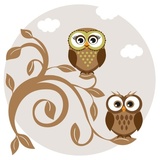 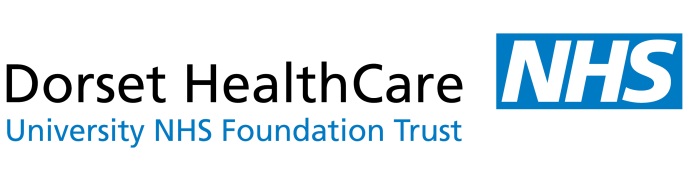 The Sleep ClinicFact SheetWhat is The Sleep Clinic?The Sleep Clinic is run by The ID-CAMHS for children with a diagnosed learning disability. The service is run by our fully trained sleep practitioners.How do I get an appointment?The Sleep Clinic does not accept self-referrals from parents. Referrals can be made from health care professionals and social workers (this can be your GP or Paediatrician). For a referral to be accepted by The Sleep Clinic, sleep must be the main issue of concern. You may have been referred to The Sleep Clinic as a result of having seen one of our nurses through our Initial Assessment processWhat happens when I get an appointment?You will be given some sleep diaries to complete for four weeks before your appointment date. You will then be invited to attend an appointment with our sleep practitioners. This appointment will be an assessment of current sleep issues and will take between 1 – 2 hours. These appointments are always without the child being present. What happens after my appointment?A home visit will be booked so that the sleep practitioners can meet the child and review the sleeping environment. A sleep assessment report will be produced and sent to you by post. You will have the option to implement the sleep advice on your own or with the support of the sleep practitioners. Can my child be prescribed Melatonin?There is a process in place that needs to be followed before Melatonin can be considered. Melatonin can only be prescribed on a “named patient” basis after a full sleep assessment has taken place. This flow chart will take you through the process. 